TANTÁRGYI ADATLAPTantárgyleírásAlapadatokTantárgy neve (magyarul, angolul)  ● Azonosító (tantárgykód)BMEEPA tantárgy jellegeKurzustípusok és óraszámokTanulmányi teljesítményértékelés (minőségi értékelés) típusaKreditszám TantárgyfelelősTantárgyat gondozó oktatási szervezeti egységA tantárgy weblapja A tantárgy oktatásának nyelve A tantárgy tantervi szerepe, ajánlott féléveKözvetlen előkövetelmények Erős előkövetelmény:Gyenge előkövetelmény:Párhuzamos előkövetelmény:Kizáró feltétel (nem vehető fel a tantárgy, ha korábban teljesítette az alábbi tantárgyak vagy tantárgycsoportok bármelyikét):A tantárgyleírás érvényességeJóváhagyta az Építészmérnöki Kar Tanácsa, érvényesség kezdete Célkitűzések és tanulási eredmények Célkitűzések Tanulási eredmények A tantárgy sikeres teljesítésével elsajátítható kompetenciákTudásKépességAttitűdÖnállóság és felelősségOktatási módszertan Tanulástámogató anyagokSzakirodalomJegyzetek Letölthető anyagok Tantárgy tematikaElőadásokAlapvető energetikai fogalmak.  Mértékegységek, az energiaellátás egyszerűsített rendszere, primerenergia, végenergia, energiaátalakítások. Az épületenergetikai követelmények felépítése, egymásra épülése. Az energetikai számítások alapjai. Épületek energiafogyasztása. Szerkezeti elemek, hőhidak, fajlagos hőveszteség tényező számítása.Benapozás és passzív hőterhelés vizsgálata. Az épített és természetes környezet hatása az épületre. Direkt energiagyűjtő szerkezetek és modelljei. Energiatermelők, fűtési és HMV rendszerek. Kazánok, hőszivattyúk, hőtermelők, fűtési rendszerek és energiafogyasztásuk, megújuló energiaforrások alkalmazhatósága és alkalmazásának korlátai. Használati meleg víz (HMV) ellátó rendszerek és azok energia fogyasztása.Légtechnikai- és hűtési rendszerek energetikája. Természetes, mesterséges és hibrid szellőzési rendszerek. Légtechnikai rendszerek energiaigénye. Hűtési rendszerek alkalmazása és méretezési elveiMesterséges világítás, villamos berendezések energetikája. Az épület villamos energia fogyasztása. Alacsony fogyasztású villamos berendezések. (Feladatkiadás); Megújuló energiák (szél, napelem)Épületenergetikai szimuláció alapfogalmai. Dinamikus energetikai szimuláció alapelmélete és alkalmazási lehetőségei a tervezési folyamatban. Multi-zónás termikus modell ismertetése.Hőkomfort. Hőérzet, szubjektív hőérzeti skála, PMV és PPD értékek. Az emberi test hőtermelése, hőleadása, tevékenysége. Operatív hőmérséklet.Belső levegő minőség. A szükséges friss levegő meghatározása. Szennyezőanyag források, érzékelhető levegő minőség meghatározása, mérése. Beteg épület szindróma. Épületek energetikai tanúsítása I. Alapfogalmak és irányelvek. 7/2006 TNM rendelet az épületek energetikai jellemzőinek meghatározásáról Épületek energetikai tanúsítása II. Mellékletek feldolgozása. 7/2006 TNM rendelet az épületek energetikai jellemzőinek meghatározásáról Épületek energetikai auditálása. Meglévő épületek energetikai felmérése. Energiafogyasztás számítása. Tényleges, mérésen alapuló energiafogyasztás figyelembe vétele. Felújítási javaslatok.GyakorlatokÉpítmények hő és páramérlege, rétegtervi U-értékek, Glaser modell.U-érték számítás hőhidas épületszerkezetben. Fajlagos hőveszteség-tényező számítása. Építmények benapozás-vizsgálata. Nappályagörbe szerkesztésFűtési rendszerek és használati meleg víz ellátó rendszerek méretezése.Energetikai számítások - kisebb részfeladatok.Klímarendszerek méretezése, energiafelhasználásának számítása.Napelemes rendszer alapvető méretezési elve.Számítógépes épületenergetikai modell bemutatása. Hőkomfort számítása és mérése.Belső levegő minőségének számítása, mérése.Energetikai számítások – épületek (családi ház, társasház, iroda).Az energetikai számítások számítógépes feldolgozása.WinWatt szoftver ismertetéseEgy mintaépület felújításának energetikai elemzése. Meglévő állapot számítása, felújítási javaslatok kidolgozása csoportokban.TantárgyKövetelmények 4.	A Tanulmányi teljesítmény ellenőrzése ÉS értékeléseÁltalános szabályok Teljesítményértékelési módszerekTeljesítményértékelések részaránya a minősítésbenÉrdemjegy megállapítás Javítás és pótlás A tantárgy elvégzéséhez szükséges tanulmányi munka Jóváhagyás és érvényességJóváhagyta az Építészmérnöki Kar Tanácsa, érvényesség kezdete 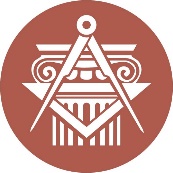 BUDAPESTI MŰSZAKI ÉS GAZDASÁGTUDOMÁNYI EGYETEMÉPÍTÉSZMÉRNÖKI KARkurzustípusheti óraszámjellegelőadás (elmélet)gyakorlatlaboratóriumi gyakorlatneve:beosztása:elérhetősége:tevékenységóra / félévrészvétel a kontakt tanórákonfelkészülés a teljesítményértékelésekrevizsgafelkészülésösszesen:∑ 